Bitte beachten Sie für den 23.07.2019: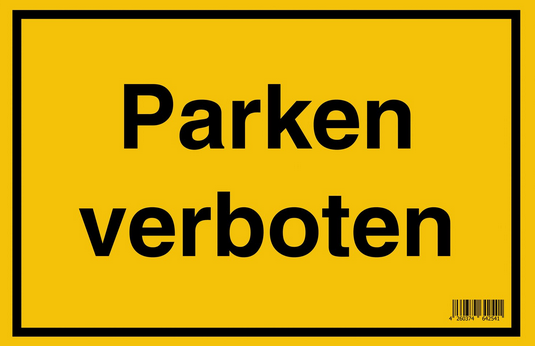 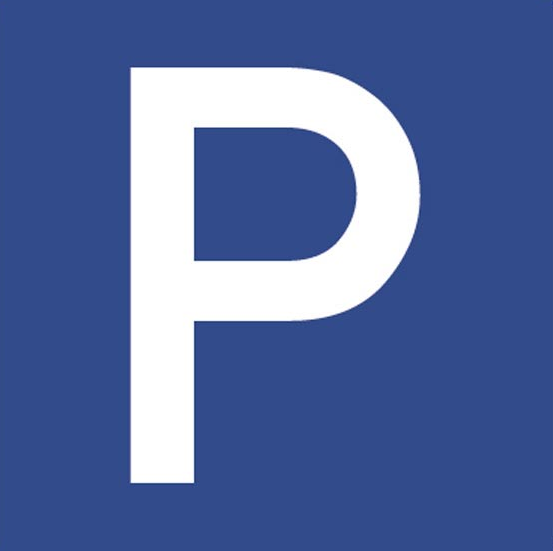 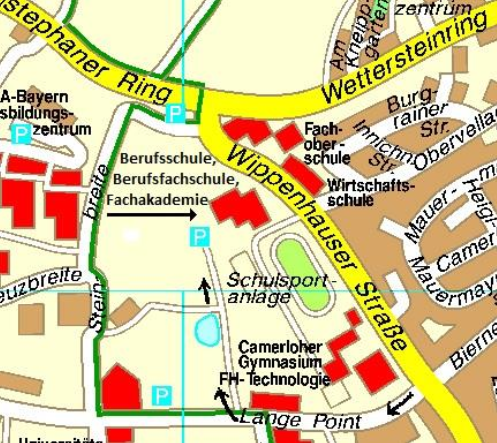 Bitte geben Sie diese Information auch weiter!Vielen Dank für Ihr Verständnis!Die Schulleitung des BSZ Freising